Publicado en Madrid el 16/05/2022 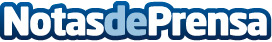 OKasesores es la gestoría freelance internacional para autónomos en EspañaActualmente, muchos profesionales de empresas de fuera de España tienen la propuesta de retornar pero prosiguiendo con el trabajo que ya tienen. ¿Cómo poder seguir trabajando para la empresa de fuera de España residiendo en España?Datos de contacto:OKasesores.eshttps://okasesores.es911109974Nota de prensa publicada en: https://www.notasdeprensa.es/okasesores-es-la-gestoria-freelance Categorias: Nacional Derecho Finanzas Emprendedores E-Commerce Consultoría http://www.notasdeprensa.es